Муниципальное бюджетное образовательное учреждение«Средняя общеобразовательная школа № 30 имени А.И.Трофимова»
 города Чебоксары Чувашской Республики                            Школьное методическое объединение учителей словесностиМБОУ «СОШ №30» г. Чебоксары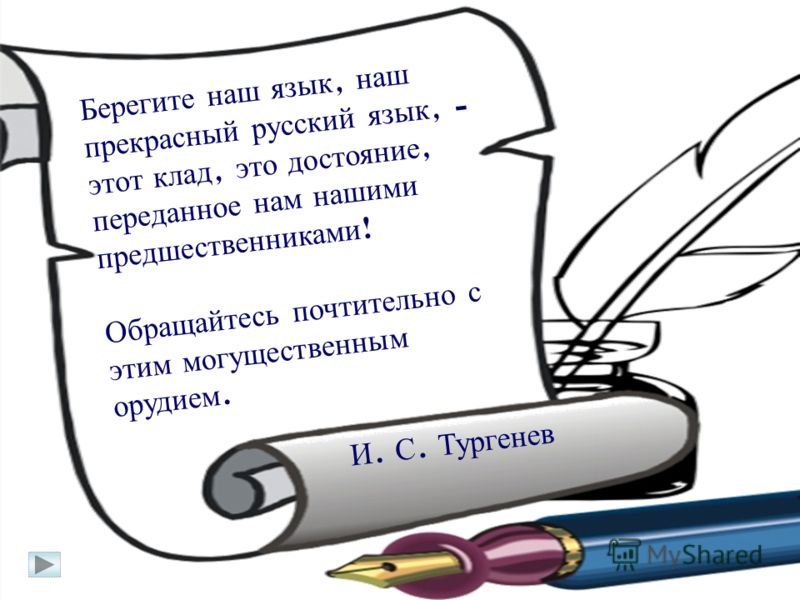 Состав ШМО:Евдокимова Лилия Михайловна – руководитель ШМО учителей словесностиМальцева Светлана Борисовна- учитель русского языка и литературыПетрова Наталья Юрьевна- учитель русского языка и литературыЕрепова Ирина Александровна - учитель русского языка и литературыПлан работы 
школьного методического объединения учителей словесности 
МБОУ «СОШ №30» г. Чебоксары на 2023-2024 учебный годЦель работы ШМОСовершенствование уровня педагогического мастерства учителей, компетентности в области русского языка и литературы в условиях реализации ФГОС и модернизации системы образования путем применения активных технологий, повышающих качество образования и способствующих развитию творческой личности обучающихся.Основные задачи1. Внедрение в практику наиболее эффективных информационно – коммуникативных технологий.2. Изучение инновационных процессов в методике преподавания в условиях реализации ФГОС через систему самообразования.3. Формирование профессиональной компетентности учителей русского языка и литературы, развитие их творческого потенциала, направленного на повышение эффективности и качества педагогического процесса.  4. Совершенствование системы повышения квалификации педагогического мастерства путём внедрения эффективных форм работы с целью повышения познавательного интереса обучающихся к предметам гуманитарного цикла.5. Организация системной подготовки обучающихся к выполнению заданий ЕГЭ и ОГЭ по русскому языку и литературе.6. Планирование, проектирование уроков, внеклассных мероприятий, направленных на развитие функциональной грамотности обучающихся.7. Совершенствование работы по развитию интеллектуальных способностей обучающихся, выявление одарённых и склонных к изучению гуманитарных дисциплин детей.8. Повышение эффективности деятельности членов методического объединения по созданию оптимальных условий для получения школьниками качественного образования при сохранении их здоровья.9. Выявление, изучение, обобщение и распространение творческого опыта педагогов района через мастер-классы, практические занятия, семинары.   Методическая тема:«Развитие мыслительной деятельности и познавательной активности учащихся на уроках русского языка и литературы».Темы самообразования учителей русского языка и литературыПовышение уровня методической подготовки учителейРабота с одаренными детьмиКонтроль качества обученияВнеурочная деятельностьПланирование работы методического объединения учителей словесностина 2023-2024 учебный год   Руководитель							      Л.М. ЕвдокимоваФ.И.О. учителяПредметТема по самообразованиюЕвдокимова Л.М. Учитель русского языка и литературы«Проблемное обучение на уроках русского языка» Мальцева С.Б. Учитель русского языка и литературы«Развитие творческих способностей учеников на уроках русского языка и литературы» Петрова Н.Ю. Учитель русского языка и литературы«Совершенствование орфографических умений и навыков обучающихся»Ерепова И.А. Учитель русского языка и литературыСовременные образовательные технологии на уроках русского языка и литературы1Научно-исследовательская, методическая работа учителей по темам самообразованияВ течение годаВсе члены ШМО2Курсы повышения квалификацииВ течение годаВсе члены ШМО3Изучение и ознакомление с нормативными документамиВ течение годаРуководитель ШМО4Посещение открытых уроков, семинаров, конференций, мастер-классовВ течение годаПо графику1Подготовка обучающихся  к участию в олимпиадах разного уровняВ течение годаВсе члены ШМО2Проведение  школьного  этапа ВОШПо плануВсе члены ШМО3Принятие участия в олимпиадах муниципального уровня.В течение годаРуководитель ШМО4Участие  в мероприятиях разного уровня В течение годаПо графику5Подготовка работ участников  для участия в фестивале исследовательских и творческих работ обучающихсяВ течение годаПо графику6В целях укрепления интереса обучающихся  к предметам, привлечь школьников к занятиям по  предметным кружкам.В течение годаУчителя - предметники1 Проведение входных контрольных работСентябрь Учителя словесности2Проведение срезов знаний в 5-11 классахПо плануВсе члены ШМО3Проведение контрольных  и самостоятельных работВ течение годаВсе члены  ШМО4Проведение ВПР по русскому языку в 5-9 кл.По графикуУчителя  словесности5Организация работы со слабоуспевающими детьмиВ течение годаВсе члены ШМО 6.Проведение пробных экзаменов по русскому языку в 9, 11 классахОктябрь, Декабрь, мартВсе члены ШМО 1Подготовка и участие в олимпиадах, конкурсах, соревнованиях, конференциях, внеклассных мероприятиях В течение годаВсе члены ШМО2Проведение устных журналов к памятным датамВ течение года Все члены ШМО3Выпуск стенгазет, буклетов, оформление стендовВ течение годаВсе члены  ШМО4 Проведение предметной недели.январьВсе члены ШМО 5 Проведение конкурса чтецов  «Живая классика»В течение года Учителя словесности ДатаТемаФормаОтветственныеАвгуст-сентябрь1. Анализ работы МО за 2022/23 учебный год  Доклад – анализРуководитель ШМОАвгуст-сентябрь2. Новые требования к  рабочим программам. Обсуждение и рассмотрение рабочих программ, тематического планирования предметных курсов и элективных курсов по классамОбсуждениеРуководитель ШМО, учителяАвгуст-сентябрь3. Утверждение плана работы ШМО на 2023-2024 учебный годВыступленияУчителяАвгуст-сентябрь4.Анализ итогов ОГЭ,  ЕГЭ по русскому языку за 2023 г.Круглый столУчителяАвгуст-сентябрь5. Изучение нормативных документов.Правила ведения  школьной  документации, ученических тетрадей6. Аттестация педагогов. Подготовка материалов.7. Рассмотрение плана мероприятий по формированию читательской грамотности обучающихся.8. Проведение  школьного этапа ВОШ по русскому  языку и литературеИзучениеРуководитель ШМО, учителяОктябрь - ноябрь1. Информационные и коммуникационные технологии в профессиональной деятельности современного педагога  Круглый столРуководитель ШМО, учителяОктябрь - ноябрь2. Итоги школьного тура ВОШ по русскому языку и литературе.  Работа с одаренными детьми ОрганизацияРуководитель ШМО, учителяОктябрь - ноябрь3. Проведение Единого городского методического дняКонкурсы, викторины, выставкиРуководитель ШМО, учителяОктябрь - ноябрь4.О проведении пробного ОГЭ в 9 классах, ЕГЭ в 11 кл.Руководитель ШМО, учителяДекабрь1. Трудные задания на ОГЭ, ЕГЭ: анализ ошибок и приемы эффективной подготовки»2. Итоговое сочинение (изложение) в 11 классах.Обмен опытомРуководитель ШМО, учителяЯнварь - февраль3. Анализ итогов 1 полугодияАнализ работыРуководители ШМОЯнварь - февраль1. Организация подготовки к ЕГЭ, ОГЭ по русскому языку2. Организация и проведение школьного этапа конкурса «Живая классика»3. Организация и проведение Недели русского языка и литературы.4. Итоговый устный экзамен в 9 классах5. Семинар «Технология продуктивного чтения»Руководитель ШМО, учителяЯнварь - февраль1. Организация подготовки к ЕГЭ, ОГЭ по русскому языку2. Организация и проведение школьного этапа конкурса «Живая классика»3. Организация и проведение Недели русского языка и литературы.4. Итоговый устный экзамен в 9 классах5. Семинар «Технология продуктивного чтения»Руководитель ШМОМарт - апрельВнеурочная деятельность как организационный механизм реализации основной образовательной программы  ДискуссияРуководитель ШМО, учителяМарт - апрельРабота со слабоуспевающими. Профилактика неуспеваемостиОбсуждение, обмен опытомРуководитель ШМО, учителяМарт - апрель3. Пробный ОГЭ, ЕГЭ по русскому языку.Руководитель ШМО, учителяМарт - апрель4. ВПР по русскому языкуМарт - апрель5. Создание копилки  "Способы и приёмы, способствующие формированию правильного чтения"Учителя-предметникиМайИтоги года. Анализ работы ШМООбсуждениеРуководители ШМОМай2. Задачи на новый учебный годВыступленияРуководитель ШМО, учителя